Все мероприятия, направленные на предупреждение заболеваний почек делятся на две категории:- первичная профилактика, которая направлена на здоровый образ жизни. - вторичная профилактика, задачей которой является своевременное выявление и лечение болезней почек и мочевыделительных путей. Очень важно регулярно проходить медицинское обследование (профосмотры, диспансеризацию). Профилактикамочекаменной болезниПрофилактика особенно актуальна для тех, у кого в семье есть родственники, страдающие этим заболеванием.В предупреждение заболеваний почек питьевой режим невероятно важен.Старайтесь выпивать 1,5 - 2 литра  жидкости в день, а в условиях жаркого климата увеличивайте это количество исходя из потребностей организма.  Количество и качество  воды имеет первостепенное значение.Жесткая вода, богатая солями кальция – далеко не лучший вариант. Старайтесь покупать очищенную воду либо очищайте ее в домашних условиях.Избегайте соленых, острых и кислых блюд, желательно свести к минимуму   какао, кофе и шоколада.  В случаях выявления конкрементов и их химической структуры рацион питания необходимо согласовывать с врачом.       При уратных камнях необходимо ограничение приема белковой пищи, икры, шоколада, кофе, жареных и острых блюд и исключение субпродуктов, мясной пищи в вечернее время. Мясо в сутки 1г/кг. Рекомендовано: молочно-кислые продукты, крупы, фрукты. Рекомендовано: арбузы, кабачки, тыква, свежие огурцы, слива, виноград, красная смородина, цитрусовые.При фосфорно-кальциевых камнях исключаются щелочные минеральные воды, молочные продукты, стоит ограничить себя в употреблении картофеля, бобов, бахчевых, ягод, зеленых овощей, творога, сыра, брынзы.Рекомендуется: мясная пища, рыба, виноград, зеленые яблоки, груши, сало, мучные изделия, растительные жиры, квашеная капуста, брусника, красная смородина,  кефир, сметана.При кальций - оксалатных камнях необходимо ограничить употребление щавелевой и лимонной кислот: кофе, какао – продукты (шоколад), крепкий чай, щавель шпинат, сельдерей, ревень, инжир, крыжовник, черная смородина, клубника, орехи, бобовые, цитрусовые. Рекомендовано: молочные продукты, морковь, облепиха, арбузы, кабачки, тыква, свежие огурцы, абрикосы, растительные и сливочные масла, крупы - гречневая, овсяная, кукурузная, рисовая.Профилактика пиелонефритаПиелонефрит – это инфекционно-  воспалительное заболевание почек, которое чаще встречается у женщин.Следите за гигиеной половых органов. Помните, что при пиелонефрите часто имеет место путь инфицирования,  значит, даже безобидная латентная инфекция урогенитальноно тракта может закончиться воспалением органов мочевой системы, что требует обследование обоих половых партнеров.Не переохлаждайтесь!Прием медикаментов строго по назначению врача!!!Проводите санациюхронических очагов инфекции: кариес, хронический тонзиллит и своевременно лечите острые инфекционные заболевания.Профилактика      гломерулонефритаГломерулонефрит - заболевание, в развитии которого решающее значение имеет искажение иммунного ответа и выработка антител против собственных тканей. Подобный сбой всегда опосредованно связан с присутствием в организме очагов инфекции (чаще стрептококковой) либо с острыми инфекционными заболеваниями (ангина).Единственный метод профилактики заболеваний почек в данном случае это своевременное обращение к врачу.Будьте здоровы!Берегите себя и своих близкихПамятку подготовил врач- уролог – Сафаров А.Э.Государственное учреждение 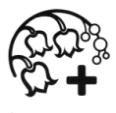 здравоохранения «Городская клиническая больница №2 г. Тулы имени Е.Г.Лазарева»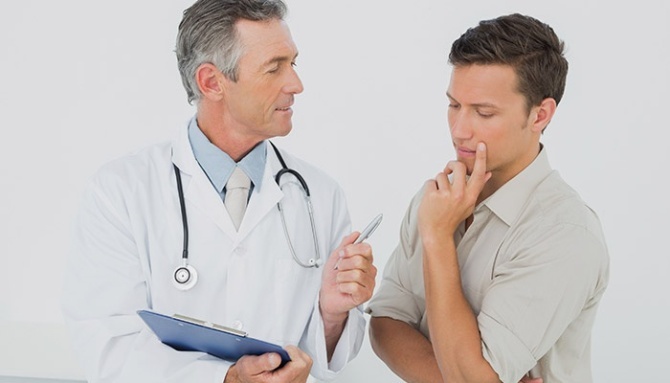 Памятка для населения 